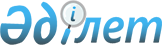 "Қазақстан Республикасының аумағында жылжымайтын мүлік объектілерінің мекенжайын айқындау бойынша анықтама беру", "Құрылыс және реконструкция (қайта жоспарлау, қайта жабдықтау) жобаларын әзірлеу кезінде бастапқы материалдарды ұсыну" және "Тіреу және қоршау конструкцияларын, инженерлік жүйелер мен жабдықтарды өзгертпей қолданыстағы ғимараттардағы үй-жайларды (жекелеген бөліктерін) реконструкциялауға (қайта жоспарлауға, қайта жабдықтауға) шешім беру" мемлекеттік көрсетілетін қызметтер стандарттарын бекіту туралы
					
			Күшін жойған
			
			
		
					Қазақстан Республикасы Ұлттық экономика министрінің м.а. 2015 жылғы 27 наурыздағы № 257 бұйрығы. Қазақстан Республикасының Әділет министрлігінде 2015 жылы 12 мамырда № 11018 тіркелді. Күші жойылды - Қазақстан Республикасы Индустрия және инфрақұрылымдық даму министрінің 2021 жылғы 4 ақпандағы № 44 бұйрығымен
      Ескерту. Күші жойылды – ҚР Индустрия және инфрақұрылымдық даму министрінің 04.02.2021 № 44 (алғаш ресми жарияланған күнінен кейін он күнтізбелік күн өткен соң қолданысқа енгізіледі) бұйрығымен.

      Ескерту. Тақырыбы жаңа редакцияда – ҚР Инвестициялар және даму министрінің 04.07.2017 № 438 (алғашқы ресми жарияланған күнінен кейін күнтізбелік жиырма бір күн өткен соң қолданысқа енгізіледі) бұйрығымен
      "Мемлекеттік көрсетілетін қызметтер туралы" 2013 жылғы 15 сәуірдегі Қазақстан Республикасы Заңының 10-бабының 1) тармақшасына сәйкес БҰЙЫРАМЫН:
      1. Қоса беріліп отырған:
      1) осы бұйрыққа 1-қосымшаға сәйкес "Қазақстан Республикасының аумағында жылжымайтын мүлік объектілерінің мекенжайын айқындау бойынша анықтама беру" мемлекеттік көрсетілетін қызмет стандарты;
      2) осы бұйрыққа 2-қосымшаға сәйкес "Құрылыс және реконструкция (қайта жоспарлау, қайта жабдықтау) жобаларын әзірлеу кезінде бастапқы материалдарды ұсыну" мемлекеттік көрсетілетін қызмет стандарты;
      3) осы бұйрыққа 3-қосымшаға сәйкес "Тіреу және қоршау конструкцияларын, инженерлік жүйелер мен жабдықтарды өзгертпей қолданыстағы ғимараттардағы үй-жайларды (жекелеген бөліктерін) реконструкциялауға (қайта жоспарлауға, қайта жабдықтауға) шешім беру" мемлекеттік көрсетілетін қызмет стандарты бекітілсін.
      Ескерту. 1-тармаққа өзгеріс енгізілді - ҚР Ұлттық экономика министрінің 19.07.2016 № 325 (алғашқы ресми жарияланған күнінен кейін күнтізбелік он күн өткен соң қолданысқа енгізіледі); 04.07.2017 № 438 (алғашқы ресми жарияланған күнінен кейін күнтізбелік жиырма бір күн өткен соң қолданысқа енгізіледі) бұйрығымен


      2. Қазақстан Республикасы Ұлттық экономика министрлігінің Құрылыс, тұрғын үй-коммуналдық шаруашылық істері және жер ресурстарын басқару комитеті заңнамада белгіленген тәртіппен:
      1) осы бұйрықтың Қазақстан Республикасы Әділет министрлігінде мемлекеттік тіркелуін;
      2) осы бұйрық мемлекеттік тіркеуден өткеннен кейін күнтізбелік он күн ішінде оның мерзімді баспасөз басылымдарында және "Әділет" ақпараттық-құқықтық жүйесінде ресми жариялауға жіберілуін;
      3) осы бұйрықтың Қазақстан Республикасы Ұлттық экономика министрлігінің интернет-ресурсында орналастырылуын қамтамасыз етсін.
      3. Осы бұйрықтың орындалуын бақылау жетекшілік ететін Қазақстан Республикасы Ұлттық экономика вице-министріне жүктелсін.
      4. Осы бұйрық алғашқы ресми жарияланған күнінен бастап күнтізбелік он күн өткен соң қолданысқа енгізіледі.
      "КЕЛІСІЛДІ"   
      Қазақстан Республикасының   
      Инвестициялар және даму министрі   
      ____________ Ә. Исекешев   
      2015 жылғы 16 сәуір "Қазақстан Республикасының аумағында жылжымайтын мүлік объектілерінің мекенжайын айқындау бойынша анықтама беру" мемлекеттік көрсетілетін қызмет стандарты
      Ескерту. Стандарттың тақырыбы жаңа редакцияда - ҚР Ұлттық экономика министрінің 19.07.2016 № 325 (алғашқы ресми жарияланған күнінен кейін күнтізбелік он күн өткен соң қолданысқа енгізіледі) бұйрығымен.

      Ескерту. Стандарт жаңа редакцияда - ҚР Ұлттық экономика министрінің м.а. 21.01.2016 № 23 (01.03.2016 қолданысқа енгізіледі) бұйрығымен. 1-тарау. Жалпы ережелер
      Ескерту. 1-тараудың тақырыбы жаңа редакцияда - ҚР Индустрия және инфрақұрылымдық даму министрінің 28.06.2019 № 453 (алғашқы ресми жарияланған күнінен кейін күнтізбелік жиырма бір күн өткен соң қолданысқа енгізіледі) бұйрығымен.
      1. "Қазақстан Республикасының аумағында жылжымайтын мүлік объектілерінің мекенжайын айқындау жөнінде анықтама беру" мемлекеттік көрсетілетін қызмет (бұдан әрі – мемлекеттік көрсетілетін қызмет).
      2. Мемлекеттік көрсетілетін қызмет стандартын Қазақстан Республикасы Индустрия және инфрақұрылымдық даму министрлігі (бұдан әрі - Министрлік) әзірледі.
      Ескерту. 2-тармақ жаңа редакцияда - ҚР Индустрия және инфрақұрылымдық даму министрінің 28.06.2019 № 453 (алғашқы ресми жарияланған күнінен кейін күнтізбелік жиырма бір күн өткен соң қолданысқа енгізіледі) бұйрығымен.


      3. Мемлекеттік қызметті Нұр-Сұлтан, Алматы және Шымкент қалаларының, аудандардың және облыстық маңызы бар қалалардың жергілікті атқарушы органдары (бұдан әрі – көрсетілетін қызметті беруші) көрсетеді.
      Құжаттарды қабылдау және мемлекеттік қызметті көрсету нәтижелерін беру:
      1) "Азаматтарға арналған үкімет" мемлекеттік корпорация" коммерциялық емес акционерлік қоғамы (бұдан әрі – Мемлекеттік корпорация);
      2) жылжымайтын мүлік объектілерінің мекенжайын нақтылау бойынша анықтама алу ("Мекенжай тіркелімі" ақпараттық жүйесінде ақпарат болмаған жағдайда көрсетілетін қызметті алушы Мемлекеттік корпорацияға өтініш білдіреді) www.egov.kz "электрондық үкімет" веб-порталы (бұдан әрі – портал) арқылы жүзеге асырылады.
      Ескерту. 3-тармақ жаңа редакцияда - ҚР Индустрия және инфрақұрылымдық даму министрінің 28.06.2019 № 453 (алғашқы ресми жарияланған күнінен кейін күнтізбелік жиырма бір күн өткен соң қолданысқа енгізіледі) бұйрығымен.

 2-тарау. Мемлекеттік қызметті көрсету тәртібі
      Ескерту. 2-тараудың тақырыбы жаңа редакцияда - ҚР Индустрия және инфрақұрылымдық даму министрінің 28.06.2019 № 453 (алғашқы ресми жарияланған күнінен кейін күнтізбелік жиырма бір күн өткен соң қолданысқа енгізіледі) бұйрығымен.
      4. Мемлекеттік қызметті көрсету мерзімдері:
      1) құжаттар топтамасын тапсырған сәттен бастап:
      порталға:
      жылжымайтын мүлік объектілерінің мекенжайын нақтылау бойынша анықтама беру (тарихсыз/тарихымен) – 15 (он бес) минут;
      Мемлекеттік корпорацияға:
      жылжымайтын мүлік объектілерінің мекенжайын нақтылау бойынша анықтама беру (тарихсыз/тарихымен) – 15 (он бес) минут;
      жылжымайтын мүлік объектісінің орналасқан жеріне барып және мекенжайдың тіркеу кодын көрсете отырып, оны "Мекенжай тіркелімі" ақпараттық жүйесінде міндетті тіркей отырып, жылжымайтын мүлік объектісіне жылжымайтын мүлік объектілерінің мекенжай беру туралы анықтама беру немесе жылжымайтын мүлік объектілерінің жою туралы анықтама беру – 6 (алты) жұмыс күні, немесе дәлелді бас тарту – 2 (екі) жұмыс күні.
      Құжаттарды қабылдау күні мемлекеттік қызметті көрсету мерзіміне кірмейді, бұл ретте мемлекеттік қызметті көрсету нәтижесі мемлекеттік қызметті көрсету мерзімі аяқталғанға дейін бір күн бұрын ұсынылады.
      2) құжаттар топтамасын тапсыру үшін күтудің ең көп рұқсат берілген уақыты – 15 (он бес) минут;
      3) қызмет көрсетудің ең ұзақ жол берілетін уақыты – 20 (жиырма) минут.
      Ескерту. 4-тармақ жаңа редакцияда – ҚР Инвестициялар және даму министрінің 28.12.2018 № 949 (алғашқы ресми жарияланған күнінен кейін күнтізбелік жиырма бір күн өткен соң қолданысқа енгізіледі) бұйрығымен.


      5. Мемлекеттік қызметті көрсету нысаны: электрондық (ішінара автоматтандырылған) және (немесе) қағаз түрінде.
      6. Мемлекеттік қызметті көрсету нәтижесі: 
      осы мемлекеттік көрсетілетін қызмет стандартына 1-қосымшаға сәйкес нысан бойынша мекенжайдың тіркеу кодын көрсете отырып, жылжымайтын мүлік объектілерінің мекенжайын нақтылау бойынша анықтама беру, жылжымайтын мүлік объектілерінің мекенжайын (тарихымен) нақтылау бойынша анықтама беру, жылжымайтын мүлік объектілерінің мекенжай беру туралы анықтама беру, жылжымайтын мүлік объектілерінің жою туралы анықтама беру болып табылады.
      осы стандарттың 10-тармағында көзделген жағдайлар және негіздер бойынша мемлекеттік көрсетілетін қызметті ұсынудан бас тарту туралы дәлелді жауап.
      Көрсетілетін қызметті алушы мемлекеттік қызметті көрсету нәтижесін қағаз түрінде алуға өтініш білдірген кезде, мемлекеттік қызметті көрсету нәтижесі электрондық түрде ресімделеді, басып шығарылады.
      Мемлекеттік қызметті көрсету нәтижесін беру нысаны: электрондық түрде.
      Ескерту. 6-тармақ жаңа редакцияда – ҚР Инвестициялар және даму министрінің 04.07.2017 № 438 (алғашқы ресми жарияланған күнінен кейін күнтізбелік жиырма бір күн өткен соң қолданысқа енгізіледі) бұйрығымен


      7. Мемлекеттiк көрсетілетін қызмет жеке және заңды тұлғаларға (бұдан әрі – көрсетілетін қызметті алушы) тегiн көрсетiледi.
      8. Жұмыс кестесі:
      1) Мемлекеттік корпорация – Қазақстан Республикасының еңбек заңнамасына сәйкес жексенбі және мереке күндерін қоспағанда, дүйсенбіден бастап сенбіні қоса алғанда белгіленген жұмыс кестесіне сәйкес үзіліссіз сағат 9.00-ден 20.00-ге дейін.
      "Мекенжай тіркелімі" ақпараттық жүйесінде мәлеметтер болған жағдайда, қабылдау қөрсетілетін қызметті алушының таңдауы бойынша жүргізіледі, ал жылжымайтын мүлік орналасқан жер бойынша объекті болмаса, онда қабылдау жеделдетілмеген қызмет көрсетудің "электрондық" кезек тәртібімен жүзеге асырылады. Портал арқылы электрондық кезекті брондауға болады;
      2) портал – жөндеу жұмыстарын жүргізуге байланысты техникалық үзілістерді қоспағанда тәулік бойы (Қазақстан Республикасының еңбек заңнамасына сәйкес көрсетілетін қызметті алушы жұмыс уақыты аяқталғаннан кейін, демалыс және мереке күндері өтініш білдірген кезде өтініштерді қабылдау және мемлекеттік қызметтер көрсету нәтижелері келесі жұмыс күні жүзеге асырылады).
       9. Көрсетілетін қызметті алушы өтініш білдірген кезде мемлекеттік қызметті көрсету үшін қажетті құжаттардың тізбесі:
      1) порталға:
      жылжымайтын мүлік объектісінің мекенжайын нақтылау (тарихсыз/тарихымен) үшін:
      осы мемлекеттік көрсетілетін қызмет стандартына 2-қосымшаға сәйкес нысан бойынша өтініш;
      2) Мемлекеттік корпорацияға:
      жылжымайтын мүлік объектісінің мекенжайын нақтылау (тарихсыз/тарихымен), мекенжай беру және мекенжайын жою бойынша анықтама алу үшін:
      осы мемлекеттік көрсетілетін қызмет стандартына 2-қосымшаға сәйкес нысан бойынша өтініш;
      жеке басын куәландыратын құжат (көрсетілетін қызметті алушының жеке басын сәйкестендіру үшін).
      Ақпараттық жүйелерден алуға болатын құжаттарды көрсетілетін қызметті алушыдан талап етуге жол берілмейді.
      Жеке басын куәландыратын құжат туралы, заңды тұлғаны мемлекеттік тіркеу (қайта тіркеу) туралы, жеке кәсіпкер ретінде тіркеу туралы мәліметтерді, жылжымайтын мүлікке тіркелген құқықтар (ауыртпалықтар) және оның техникалық сипаттамалары туралы анықтаманы көрсетілетін қызметті беруші және Мемлекеттік корпорацияның қызметкері "электрондық үкімет" шлюзі арқылы тиісті мемлекеттік ақпараттық жүйелерден алады.
      Мемлекеттік корпорация қызметкері көрсетілетін қызметті алушының, егер Қазақстан Республикасының заңдарында өзгеше көзделмесе, ақпараттық жүйелердегі заңмен қорғалатын құпияны құрайтын мәліметтерді пайдалануға келісімін алады.
      Мемлекеттік корпорация қызметкері құжаттарды қабылдаған кезде құжаттардың электрондық көшірмелерін жасайды, содан кейін түпнұсқаларды көрсетілетін қызметті алушыға қайтарады.
      Мемлекеттік корпорация арқылы құжаттарды қабылдаған кезде көрсетілетін қызметті алушыға осы тармағымен көзделген тиісті құжаттардың қабылданғаны туралы қолхат беріледі.
      Мемлекеттік корпорация арқылы дайын құжаттарды беру тиісті құжаттарды қабылдау туралы қолхат негізінде жеке басын куәландыратын құжатты ұсынған кезде (не уәкілетті өкілі: құзыретін растайтын құжат бойынша заңды тұлға; нотариалды куәландырылған сенімхат бойынша жеке тұлға) жүзеге асырылады.
      Мемлекеттік корпорация нәтижені бір ай мерзім ішінде сақтауды қамтамасыз етеді, содан кейін нәтиже одан әрі сақтау үшін көрсетілетін қызметті берушіге жіберіледі. Бір ай өткен соң көрсетілетін қызметті алушы өтініш жасаған кезде Мемлекеттік корпорацияның сұрауы бойынша көрсетілетін қызметті беруші бір жұмыс күнінің ішінде көрсетілетін қызметті алушыға беру үшін Мемлекеттік корпорацияға дайын құжаттарды жібереді.
      Портал арқылы өтініш жасалған кезде көрсетілетін қызметті алушының "жеке кабинетіне" мемлекеттік көрсетілетін қызметке арналған сұрауды қабылдау туралы мәртебе, сонымен қатар мемлекеттік қызметтің нәтижесін алудың күні мен мерзімі (егер қағаз түрінде беру қажет болған жағдайда алу орнын көрсету керек) көрсетілген хабарландыру жіберіледі.
      Порталда электрондық сұрауды қабылдау көрсетілетін кызметті алушының "жеке кабинетінде" жүзеге асырылады.
      Ескерту. 9-тармақ жаңа редакцияда - ҚР Индустрия және инфрақұрылымдық даму министрінің 28.06.2019 № 453 (алғашқы ресми жарияланған күнінен кейін күнтізбелік жиырма бір күн өткен соң қолданысқа енгізіледі) бұйрығымен.


      10. Көрсетілетін қызметті алушының және (немесе) мемлекеттік қызмет көрсету үшін қажетті ұсынылған материалдардың, объектілердің, деректердің және мәліметтердің "Қазақстан Республикасының аумағындағы жылжымайтын мүлік объектілерін адрестеу қағидаларын бекіту туралы" Қазақстан Республикасы Ұлттық экономика министрінің 2015 жылғы 22 желтоқсандағы № 783 және Қазақстан Республикасы Инвестициялар және даму министрінің 2015 жылғы 28 желтоқсандағы № 1262 (нормативтік құқықтық актілердің мемлекеттік тіркеу тізілімінде № 12938 болып тіркелген) бірлескен бұйрығы бекітілген Қазақстан Республикасының аумағындағы жылжымайтын мүлік объектілерін адрестеу қағидаларының 10-тармағымен белгіленген талаптарға сәйкес келмеуі мемлекеттік көрсетілетін қызметті ұсынудан бас тартуға негіз болып табылады.
      Көрсетілетін қызметті алушы осы мемлекеттік көрсетілетін қызмет стандартының 9-тармағында көзделген құжаттардың толық пакетін ұсынбаған жағдайда, Мемлекеттік корпорация қызметкері өтінішті қабылдаудан бас тартады және көрсетілетін қызметті алушыға осы мемлекеттік көрсетілетін қызмет стандартына 3-қосымшаға сәйкес нысан бойынша құжаттарды қабылдаудан бас тарту туралы қолхат береді.
      Ескерту. 10-тармақ жаңа редакцияда – ҚР Инвестициялар және даму министрінің 04.07.2017 № 438 (алғашқы ресми жарияланған күнінен кейін күнтізбелік жиырма бір күн өткен соң қолданысқа енгізіледі) бұйрығымен

 3-тарау. Мемлекеттік қызметтер көрсету мәселелері бойынша көрсетілетін қызметті берушінің және (немесе) оның лауазымды адамдарының, Мемлекеттік корпорацияның және (немесе) олардың қызметкерлерінің шешімдеріне, әрекеттеріне (әрекетсіздігіне) шағымдану тәртібі
      Ескерту. 3-тараудың тақырыбы жаңа редакцияда - ҚР Индустрия және инфрақұрылымдық даму министрінің 28.06.2019 № 453 (алғашқы ресми жарияланған күнінен кейін күнтізбелік жиырма бір күн өткен соң қолданысқа енгізіледі) бұйрығымен.
      11. Көрсетілетін қызметті берушінің немесе Мемлекеттік корпорация қызметкерінің әрекеттеріне (әрекетсіздігіне) шағым осы мемлекеттік көрсетілетін қызмет стандартының 14-тармағында көрсетілген мекенжайлар мен телефондар бойынша қажетілерін көрсетілетін қызметті берушінің немесе Мемлекеттік корпорация басшысының атына беріледі.
      Мемлекеттік корпорацияға қолма-қол, сол сияқты поштамен түскен шағымның қабылдануының расталуының тіркелуі (мөртабан, кіріс нөмірі мен тіркеу күні шағымның екінші данасына немесе шағымға ілеспе хатқа қойылады) болып табылады.
      Портал арқылы өтініш берген кезде шағымдану тәртібі туралы ақпаратты бірыңғай байланыс орталығының 1414, 8 800 080 7777 телефоны бойынша алуға болады.
      Шағымды портал арқылы жіберген кезде көрсетілетін қызметті алушының "жеке кабинетінен" өтініш туралы ақпарат қолжетімді болады, ол көрсетілетін қызметті беруші өтінішті өңдеу (жеткізу, тіркеу, орындау туралы белгілер, қарау немесе қараудан бас тарту туралы жауап) барысында жаңартылады.
      Көрсетілген мемлекеттік қызмет нәтижелерімен келіспеген жағдайда, көрсетілетін қызметті алушы мемлекеттік қызметтерді көрсету сапасын бағалау және бақылау жөніндегі уәкілетті органға шағыммен өтініш бере алады.
      Мемлекеттік қызметтерді көрсету сапасын бағалау және бақылау жөніндегі уәкілетті органға келіп түскен көрсетілетін қызметті алушының шағымы оны тіркеген күннен бастап 15 (он бес) жұмыс күні ішінде қаралуға жатады.
      12. Көрсетілген мемлекеттік қызмет нәтижелерімен келіспеген жағдайда, көрсетілетін қызметті алушының Қазақстан Республикасының заңнамасында белгіленген тәртіппен сотқа жүгінуге құқығы бар. 4-тарау. Мемлекеттік көрсетілетін қызметті, оның ішінде Мемлекеттік корпорация арқылы көрсету ерекшеліктерін ескере отырып қойылатын өзге де талаптар
      Ескерту. 4-тараудың тақырыбы жаңа редакцияда - ҚР Индустрия және инфрақұрылымдық даму министрінің 28.06.2019 № 453 (алғашқы ресми жарияланған күнінен кейін күнтізбелік жиырма бір күн өткен соң қолданысқа енгізіледі) бұйрығымен.
      13. Көрсетілетін қызмет алушының тыныс-тіршілігін әрекетін шектейтін ағза функцияларының тұрақты бұзылуымен денсаулығының ақаулары бар көрсетілетін қызметті алушыларға мемлекеттік қызмет көрсету үшін арқылы өтініш беру жолымен Мемлекеттік корпорация қызметкері тұрғылықты жеріне барып жүргізеді.
      14. Мемлекеттік қызметті көрсету орындарының мекенжайлары мына интернет-ресурстарда:
      Министрліктің: www.miid.gov.kz;
      Мемлекеттік корпорацияның: www.gov4с.kz жарияланған.
      Ескерту. 14-тармақ жаңа редакцияда - ҚР Индустрия және инфрақұрылымдық даму министрінің 28.06.2019 № 453 (алғашқы ресми жарияланған күнінен кейін күнтізбелік жиырма бір күн өткен соң қолданысқа енгізіледі) бұйрығымен.


      15. Көрсетілетін қызметті алушының ЭЦҚ-сы болған жағдайда, мемлекеттік көрсетілетін қызметті портал арқылы электрондық нысанда алу мүмкіндігі бар.
      16. Көрсетілетін қызметті алушының порталдағы "жеке кабинет", сондай-ақ мемлекеттік қызметтер көрсету мәселелері жөніндегі Бірыңғай байланыс орталығы арқылы қашықтықтан қол жеткізу режимінде мемлекеттік қызметтер көрсету тәртібі туралы ақпаратты алу мүмкіндігі бар.
      17. Мемлекеттік қызметті көрсету мәселелері жөніндегі көрсетілетін қызмет берушінің анықтамалық қызметтерінің байланыс телефондары Министрліктің интернет-ресурсында: www.miid.gov.kz орналастырылған. Мемлекеттік қызметтерді көрсету мәселелері жөніндегі Бірыңғай байланыс орталығы 1414, 8 800 080 7777.
      Ескерту. 17-тармақ жаңа редакцияда - ҚР Индустрия және инфрақұрылымдық даму министрінің 28.06.2019 № 453 (алғашқы ресми жарияланған күнінен кейін күнтізбелік жиырма бір күн өткен соң қолданысқа енгізіледі) бұйрығымен.


      нысан  
      (тарихсыз)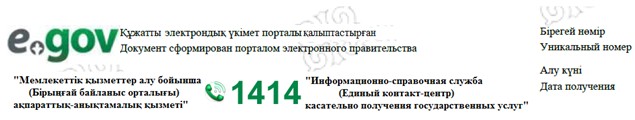 
      _______________________________________________________________
      (Республикалық маңызы бар қаланың/облыстық маңызы бар қаланың/ауданның сәулет және қала құрылысы басқармасы/бөлімі)
      Управление/отдел архитектуры и градостроительства города республиканского значения/города областного значения/района) Жылжымайтын мүлік объектісінің мекенжайын нақтылау туралы анықтама
Справка об уточнении адреса объекта недвижимости
      Мекенжай тіркелімі АЖ / ИС Адресный регистр
      ___________________________________________________________ 
      (жылжымайтын мүлiк объектісі / объект недвижимости)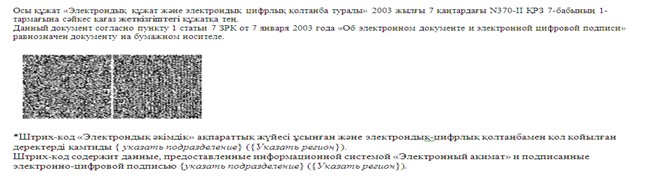 
       Нысан
      (тарихпен)
      _______________________________________________________________
      (Республикалық маңызы бар қаланың/облыстық маңызы бар қаланың/ауданның сәулет және қала құрылысы басқармасы/бөлімі)
      Управление/отдел архитектуры и градостроительства города республиканского значения/города областного значения/района) Жылжымайтын мүлік объектісінің мекенжайын нақтылау туралы
анықтама
Справка об уточнении адреса объекта недвижимости
      Мекенжай тіркелімі АЖ / ИС Адресный регистр
      ___________________________________________________________
      (жылжымайтын мүлiк объектісі / объект недвижимости)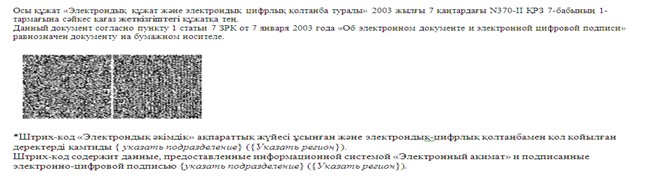 
      _______________________________________________________________
      (Республикалық маңызы бар қаланың/облыстық маңызы бар қаланың/ауданның сәулет және қала құрылысы басқармасы/бөлімі)
      Управление/отдел архитектуры и градостроительства города республиканского значения/города областного значения/района) Жылжымайтын мүлік объектісіне мекенжай беру туралы
анықтама
Справка о присвоении адреса объекту недвижимости
      Мекенжай тіркелімі АЖ / ИС Адресный регистр
      ___________________________________________________________
      (жылжымайтын мүлiк объектісі / объект недвижимости)
      _______________________________________________________________
      (Республикалық маңызы бар қаланың/облыстық маңызы бар қаланың/ауданның сәулет және қала құрылысы басқармасы/бөлімі)
      Управление/отдел архитектуры и градостроительства города республиканского значения/города областного значения/района) Жылжымайтын мүлік объектісінің мекенжайын жою туралы
анықтама
Справка об упразднеии адреса объекту недвижимости
      Мекенжай тіркелімі АЖ / ИС Адресный регистр
      ___________________________________________________________
      (жылжымайтын мүлiк объектісі / объект недвижимости)
      Нысан   
      Республикалық маңызы бар қаланың, астананың,
      облыстық маңызы бар қалалардың, аудандардың бас
      сәулетшісі _____________________________
      _______________________________________________
      (Т.А.Ә. немесе заңды атауы және (немесе) сенімхат)
      ________________________________________________
      (Жеке сәйкестендіру нөмірі (ЖСН) немесе бизнес
      сәйкестендіру нөмірі (БСН) мекенжайы
      ________________________________________________
      (заңды мекенжайы немесе тұрғылықты жері)
      байланыстары____________________________________
      (электрондық мекенжайы, тел.) Өтініш
      _____________________________________________________________________
      ________________________________________ мекенжайы бойынша орналасқан
      _____________________________________________________________________
      (облыс, қала (елді мекен) және объектінің орналасқан жері)
      _____________________________________________________________________
      мекенжай(ын) (тарихсыз/тарихымен) нақтылауды, (тұрақты/алдын ала) беруді, (тұрақты/алдын ала) жоюды сұраймын. (қажеттісінің астын сызыңыз)
      Ақпараттық жүйелерде қамтылған, заңмен қорғалатын құпияны құрайтын мәліметтерді пайдалануға келісемін.
      20__ жылғы "___" ____________
      _____________________
      (Қолы)     
      Нысан
      ______________________________________________
      (Тегі, аты, бар болған жағдайда әкесінің аты
      (бұдан әрі – Т.А.Ә.) не көрсетілетін қызметті
      алушы ұйымының атауы)
      _______________________________________________
      (көрсетілетін қызметті алушының мекенжайы) Құжаттарды қабылдаудан бас тарту туралы қолхат
      "Мемлекеттік көрсетілетін қызметтер туралы" 2013 жылғы 
      15 cәуірдегі Қазақстан Республикасы Заңының 20-бабы 2-тармағын басшылыққа ала отырып, "Азаматтарға арналған үкімет" мемлекеттік корпорация" коммерциялық емес акционерлік қоғамы филиалының №__ бөлімі (мекенжайын көрсету) Сіздің мемлекеттік көрсетілетін қызмет стандартында көзделген тізбеге сәйкес құжаттардың толық пакетін ұсынбауыңызға байланысты мемлекеттік қызметті көрсетуге (мемлекеттік көрсетілетін қызмет стандартына сәйкес мемлекеттік көрсетілетін қызметтің атауын көрсету) құжаттарды қабылдаудан бас тартады, атап айтқанда:
      Жоқ құжаттардың атауы:
      1) _______________________________;
      2) _______________________________;
      3) ....
      Осы қолхат әр тарапқа бір-бірден 2 данада жасалды.
      Т.А.Ә.                                             (қолы)
      (Мемлекеттік корпорация қызметкерінің)
      Орындаушы: Т.А.Ә. ___________
      Телефоны:___________________
      Алдым: Т.А.Ә. / көрсетілетін қызметті алушының қолы
      20__ жылғы "___" _________ "Құрылыс және реконструкция (қайта жоспарлау, қайта жабдықтау) жобаларын әзірлеу кезінде материалдарды ұсыну" мемлекеттік көрсетілетін қызмет стандарты
      Ескерту. Стандарт жаңа редакцияда - ҚР Индустрия және инфрақұрылымдық даму министрінің 28.06.2019 № 453 (алғашқы ресми жарияланған күнінен кейін күнтізбелік жиырма бір күн өткен соң қолданысқа енгізіледі) бұйрығымен. 1-тарау. Жалпы ережелер
      1. "Құрылыс және реконструкция (қайта жоспарлау, қайта жабдықтау) жобаларын әзірлеу кезінде материалдарды ұсыну" мемлекеттік көрсетілетін қызметі (бұдан әрі – мемлекеттік көрсетілетін қызмет).
      2. Мемлекеттік көрсетілетін қызмет стандартын Қазақстан Республикасы Индустрия және инфрақұрылымдық даму министрлігі (бұдан әрі – Министрлік) әзірледі.
      3. Мемлекеттік қызметті Нұр-Сұлтан, Алматы және Шымкент қалаларының, аудандардың және облыстық маңызы бар қалалардың жергілікті атқарушы органдары (бұдан әрі – көрсетілетін қызметті беруші) көрсетеді.
      Құжаттарды қабылдау және мемлекеттік қызметті көрсету нәтижелерін беру www.egov.kz "электрондық үкімет" веб-порталы (бұдан әрі – портал) арқылы жүзеге асырылады. 2-тарау. Мемлекеттік қызметті көрсету тәртібі
      4. Мемлекеттік қызметті көрсету мерзімдері:
      Техникалық және (немесе) технологиялық жағынан күрделі емес объектілерді жобалауға арналған өтінішті қарау мерзімі:
      сәулет-жоспарлау тапсырмасын (бұдан әрі – СЖТ) және техникалық шарттарды (бұдан әрі – ТШ) беруге – 6 (алты) жұмыс күні;
      бастапқы материалдарды (СЖТ, ТШ, егжей-тегжейлі жоспарлау жобасының (бұдан әрі – ЕТЖЖ) көшірмесі, тік жоспарлау белгілері, жолдар мен көшелердің көлденең қималары, сыртқы инженерлік желілер трассаларының схемалары) алуға – 15 (он бес) жұмыс күні.
      Техникалық және (немесе) технологиялық жағынан күрделі объектілерді жобалауға арналған өтінішті қарау мерзімі:
      СЖТ және ТШ беруге – 15 (он бес) жұмыс күні;
      бастапқы материалдарды (СЖТ, ТШ, ЕТЖЖ-ның көшірмесі, тік жоспарлау белгілері, жолдар мен көшелердің көлденең қималары, сыртқы инженерлік желілер трассаларының схемалары) алуға – 17 (он жеті) жұмыс күні.
      Қолданыстағы ғимараттардағы үй-жайларды (жекелеген бөліктерін) реконструкциялауға (қайта жоспарлауға, қайта жабдықтауға) бастапқы материалдарды алуға өтінішті қарау мерзімі – 15 (он бес) жұмыс күні.
      Дәлелді бас тарту – 5 (бес) жұмыс күні.
      Көрсетілетін қызметті беруші көрсетілетін қызметті алушының құжаттарын алған кезден бастап 2 (екі) жұмыс күні ішінде ұсынылған құжаттардың толықтығын тексеруге міндетті.
      Көрсетілетін қызметті алушы құжаттардың толық емес топтамасын ұсынған жағдайда, көрсетілетін қызметті беруші көрсетілген мерзімде өтінішті одан әрі қараудан уәжді түрде бас тартады. 
      5. Мемлекеттік қызметті көрсету нысаны: электрондық (толық автоматтандырылған).
      6. Мемлекеттік қызметті көрсету нәтижесі: 
      осы мемлекеттік көрсетілетін қызмет стандартына 1-қосымшаға сәйкес нысан бойынша СЖТ және ТШ-дың электрондық көшірмесі;
      жаңа құрылысқа бастапқы материалдардың электрондық көшірмесі (сәулет-жоспарлау тапсырмасын (СЖТ), тік жоспарлау белгілерін, түбегейлі жоспарлау жобасынан алынған көшірмені, жолдар мен көшелердің көлденең қималарын, техникалық шарттарды (ТШ), сыртқы инженерлік желілер трассасының схемаларын);
      қолданыстағы ғимараттардағы үй-жайларды (жекелеген бөліктерін) реконструкциялауға (қайта жоспарлауға, қайта жабдықтауға) бастапқы материалдардың электрондық көшірмесі (тіреу және қоршау конструкцияларын, инженерлік жүйелер мен жабдықтарды өзгертуге байланысты қолданыстағы ғимараттардың үй-жайларын (жекелеген бөліктерін) реконструкциялауға (қайта жоспарлауға, қайта жабдықтауға ЖАО шешімі), СЖТ, ТШ, сыртқы инженерлік желілер трассаларының схемалары);
      осы стандарттың 10-тармағында көзделген жағдайлар және негіздер бойынша мемлекеттік көрсетілетін қызметті ұсынудан бас тарту туралы дәлелді жауап.
      Мемлекеттік қызметті көрсету нәтижесін беру нысаны: электрондық.
      Мемлекеттік қызметті көрсету нәтижесінің түпнұсқалығын www.egov.kz порталында тексеруге болады.
      7. Мемлекеттiк қызмет жеке және заңды тұлғаларға (бұдан әрі – көрсетілетін қызметті алушы) тегін көрсетiледi.
      8. Порталдың жұмыс кестесі – жөндеу жұмыстарын жүргізуге байланысты техникалық үзілістерді қоспағанда тәулік бойы (Қазақстан Республикасының еңбек заңнамасына сәйкес көрсетілетін қызметті алушы жұмыс уақыты аяқталғаннан кейін, демалыс және мереке күндері өтініш білдірген кезде өтініштерді қабылдау және мемлекеттік қызметтер көрсету нәтижелері келесі жұмыс күні жүзеге асырылады).
      9. Көрсетілетін қызметті алушыға (не уәкілетті өкілі өкілеттігін растайтын құжат бойынша заңды тұлға) порталға жүгінген кезде мемлекеттік қызмет көрсету үшін қажетті құжаттардың тізбесі:
      сәулет-жоспарлау тапсырмасын және ТШ-ны/ жаңа құрылысқа бастапқы материалдарды алу үшін:
      осы мемлекеттік көрсетілетін қызмет стандартына 2-қосымшаға сәйкес нысан бойынша бастапқы материалдарды/сәулет-жоспарлау тапсырмасын және техникалық шарттарды ұсыну / тіреу және қоршау конструкцияларын, инженерлік жүйелер мен жабдықтарды өзгертуге байланысты қолданыстағы ғимараттардың үй-жайларын (жекелеген бөліктерін) реконструкциялау (қайта жоспарлау, қайта жабдықтау) үшін бастапқы материалдар алу туралы өтініш;
      жер учаскесіне құқық беретін құжаттың электрондық көшірмесі ("Жылжымайтын мүлік тіркелімі" мемлекеттік мәліметтер базасында тіркелмеген жағдайда);
      осы мемлекеттік көрсетілетін қызмет стандартына 3-қосымшаға сәйкес инженерлік және коммуналдық қамтамасыз ету көздеріне қосылу үшін нысан бойынша техникалық шарттарға арналған сауалнама парағының электрондық көшірмесі (техникалық шарттарды қажет болған жағдайда);
      қолданыстағы ғимараттардағы үй-жайларды (жекелеген бөліктерін) реконструкциялауға (қайта жоспарлауға, қайта жабдықтауға) бастапқы материалдарды алу үшін:
      осы мемлекеттік көрсетілетін қызмет стандартына 2-қосымшаға сәйкес нысан бойынша бастапқы материалдарды/сәулет-жоспарлау тапсырмасын және техникалық шарттарды ұсыну / тіреу және қоршау конструкцияларын, инженерлік жүйелер мен жабдықтарды өзгертуге байланысты қолданыстағы ғимараттардың үй-жайларын (жекелеген бөліктерін) реконструкциялау (қайта жоспарлау, қайта жабдықтау) үшін бастапқы материалдар алу туралы өтініш;
      тұрғын үйдің үй-жайлары (пәтерлері) меншік иелерінің жалпы санының кемінде үштен екі бөлігінің жазбаша келісімі немесе, егер өзгерістер кондоминиум объектісінің ортақ мүлкін қозғаған жағдайда, тұрғын үйдің үй-жайлары (пәтерлер) меншік иелерінің жиналыс хаттамасының электрондық көшірмесі;
      өзгертілетін үй-жайдың техникалық паспортының электрондық көшірмесі (болған жағдайда);
      осы мемлекеттік көрсетілетін қызмет стандартына 3-қосымшаға сәйкес нысан бойынша инженерлік және коммуналдық қамтамасыз ету көздеріне қосылу үшін техникалық шарттарға арналған сауалнама парағының электрондық көшірмесі (инженерлік және/немесе коммуналдық қамтамасыз ету көздеріне қосымша қосу және/немесе жүктемені арттыру қажет болған жағдайда);
      жер учаскесіне құқық белгілейтін құжаттың электрондық көшірмесі (егер реконструкциялау жер учаскесін қосымша бөлуді (кесіп беруді) көздейтін болса) ("Жылжымайтын мүлік тіркелімі" мемлекеттік деректер қорында тіркелмеген жағдайда);
      техникалық жобаның электрондық көшірмесі;
      егер жобалаушы техникалық жобада үй-жайларды (тұрғын үй бөліктерін) жоспарланған реконструкциялау (қайта жоспарлау, қайта жабдықтау) немесе үй-жайлардың шекарасын ауыстыру өзгертілетін үй-жайлармен (үй бөліктерімен) жапсарлас үй-жайлар (үй бөліктері) меншік иелерінің мүдделерін қозғайтынын көрсеткен жағдайда, егер жоспарланған реконструкциялау (қайта жоспарлау, қайта жабдықтау) немесе үй-жайлардың шекарасын ауыстыру өзгертілетін үй-жайлармен (үй бөліктерімен) жапсарлас үй-жайлар (үй бөліктері) меншік иелерінің мүдделерін қозғайтын болса, олардың нотариалды куәландырылған жазбаша келісімның электрондық көшірмесі қосымша қоса беріледі.
      Көрсетілетін қызметті алушыдан ақпараттық жүйелер арқылы алынуы мүмкін құжаттарды талап етуге жол берілмейді.
      Жеке басын куәландыратын, заңды тұлғаны мемлекеттік тіркеу (қайта тіркеу) туралы, жеке кәсіпкер ретінде тіркеу туралы құжаттар туралы мәліметтерді, жылжымайтын мүлікке тіркелген құқықтар (ауыртпалықтар) және оның техникалық сипаттамалары туралы анықтаманы көрсетілетін қызметті беруші "электрондық үкімет" шлюзі арқылы тиісті мемлекеттік ақпараттық жүйелерден алады.
      10. Көрсетілетін қызметті алушының және (немесе) мемлекеттік қызмет көрсету үшін қажетті ұсынылған материалдардың, объектілердің, деректердің және мәліметтердің "Құрылыс саласындағы құрылыс салуды ұйымдастыру және рұқсат беру рәсімдерінен өту қағидаларын бекіту туралы" Қазақстан Республикасы Ұлттық экономика министрінің 2015 жылғы 30 қарашадағы № 750 бұйрығымен (Нормативтік құқықтық актілердің мемлекеттік тіркеу тізілімінде № 12684 болып тіркелген) бекітілген Құрылыс саласындағы құрылыс салуды ұйымдастыру және рұқсат беру рәсімдерінен өту қағидаларының 33, 34, 34-1, 34-2, 34-3, 52, 53, 53-1, 53-2 және 53-3-тармақтарымен белгіленген талаптарға сәйкес келмеуі мемлекеттік көрсетілетін қызметті ұсынудан бас тартуға негіз болып табылады. 3-тарау. Мемлекеттік қызметтерді көрсету мәселелері бойынша шағымдану тәртібі
      11. Шағымдану тәртібі туралы ақпаратты бірыңғай байланыс орталығының 1414, 8 800 080 7777 телефоны бойынша алуға болады.
      Шағымды портал арқылы жіберген кезде көрсетілетін қызметті алушының "жеке кабинетінен" өтініш туралы ақпарат қолжетімді болады, ол көрсетілетін қызметті беруші өтінішті өңдеу (жеткізу, тіркеу, орындау туралы белгілер, қарау немесе қараудан бас тарту туралы жауап) барысында жаңартылады.
      Көрсетілген мемлекеттік қызмет нәтижелерімен келіспеген жағдайда, көрсетілетін қызметті алушы мемлекеттік қызметтерді көрсету сапасын бағалау және бақылау жөніндегі уәкілетті органға шағыммен өтініш бере алады.
      Мемлекеттік қызметтерді көрсету сапасын бағалау және бақылау жөніндегі уәкілетті органға келіп түскен көрсетілетін қызметті алушының шағымы оны тіркеген күннен бастап 15 (он бес) жұмыс күні ішінде қаралуға жатады.
      12. Көрсетілген мемлекеттік қызмет нәтижелерімен келіспеген жағдайда, көрсетілетін қызметті алушының Қазақстан Республикасының заңнамасында белгіленген тәртіппен сотқа жүгінеді. 4-тарау. Мемлекеттік қызметті портал арқылы көрсету ерекшеліктерін ескере отырып қойылатын өзге де талаптар
      13. Көрсетілетін қызметті алушының электрондық цифралық қолтанбасы болған жағдайда, мемлекеттік көрсетілетін қызметті портал арқылы электрондық нысанда алу мүмкіндігі бар.
      14. Көрсетілетін қызметті алушының порталдағы "жеке кабинет", сондай-ақ мемлекеттік қызметтер көрсету мәселелері жөніндегі Бірыңғай байланыс орталығы арқылы қашықтықтан қол жеткізу режимінде мемлекеттік қызметтер көрсету тәртібі туралы ақпаратты алу мүмкіндігі бар.
      15. Мемлекеттік қызмет көрсету мәселелері жөніндегі көрсетілетін қызметті көрсетушінің анықтамалық қызметтерінің байланыс телефондары Министрліктің интернет-ресурсында: www.miid.gov.kz орналастырылған. Мемлекеттік қызметтер көрсету мәселелері жөніндегі Бірыңғай байланыс орталығы 1414, 8 800 080 7777. Архитектурно – планировочное задание на проектирование (АПЗ) Жобалауға арналған сәулет-жоспарлау тапсырмасы (СЖТ)
      №_______ от "____"_____________20____ года №_______ 20____ жылғы "____"_____________
      Населенный пункт, год Қала (елді мекен), жыл
      Примечания:
      Ескертпелер:
      1. АПЗ и ТУ действуют в течение всего срока нормативной продолжительности строительства, утвержденного в составе проектной (проектно-сметной) документации.
      СЖТ және ТТ жобалау (жобалау-сметалық) құжаттаманың құрамында бекітілген құрылыстың бүкіл нормативтік ұзақтығының мерзімі шегінде қолданылады.
      2. В случае возникновения обстоятельств, требующих пересмотра условий АПЗ, изменения в него вносятся по согласованию с заказчиком. 
      СЖТ шарттарын қайта қарауды талап ететін жағдайлар туындаған кезде, оған өзгерістерді тапсырыс берушінің келісімі бойынша енгізілуі мүмкін.
      3. Требования и условия, изложенные в АПЗ, обязательны для всех участников инвестиционного процесса независимо от форм собственности и источников финансирования. 
      СЖТ-да жазылған талаптар мен шарттар меншік нысанына және қаржыландыру көздеріне қарамастан инвестициялық процестің барлық қатысушылары үшін міндетті.
      4. Несогласие заказчика с требованиями, содержащимися в АПЗ, обжалуется в судебном порядке.
      Тапсырыс берушінің СЖТ-да қамтылған талаптармен келіспеуі сот тәртібімен шағымдалуы мүмкін.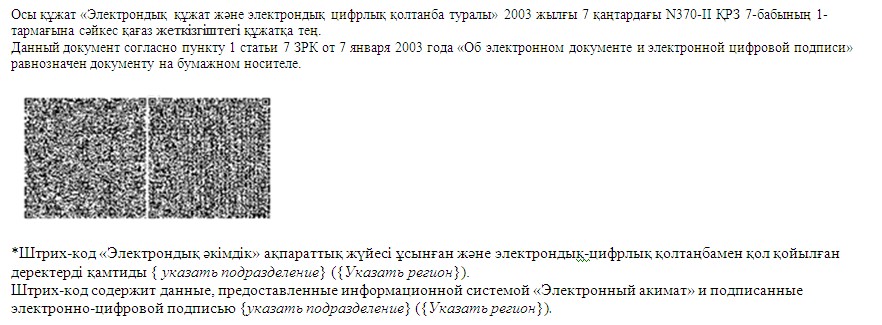  Бастапқы материалдарды/сәулет-жоспарлау тапсырмасын және техникалық шарттарды ұсыну / тіреу және қоршау конструкцияларын, инженерлік жүйелер мен жабдықтарды өзгертуге байланысты қолданыстағы ғимараттардың үй-жайларын (жекелеген бөліктерін) реконструкциялау (қайта жоспарлау, қайта жабдықтау) үшін бастапқы материалдар алу туралы өтініш
      Өтініш берушінің аты: ____________________________________________________________
      (Жеке тұлғаның тегі, аты, болса – әкесінің аты немесе заңды тұлғаның атауы)
      Мекенжайы: ____________________________________________________________________
      Телефоны:______________________________________________________________________
      Тапсырыс беруші: ________________________________________________________________
      Жобаланатын объектінің атауы:____________________________________________________
      Жобаланатын объектінің мекенжайы:_______________________________________________
      Сізден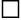  1- пакет. Жаңа құрылысқа бастапқы материалдар (сәулет-жоспарлау тапсырмасын (бұдан әрі – СЖТ), тік жоспарлау белгілерін, түбегейлі жоспарлау жобасынан алынған көшірмені, жолдар мен көшелердің көлденең қималарын, техникалық шарттарды (бұдан әрі –ТШ), сыртқы инженерлік желілер трассасының схемаларын)


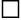  2-пакет. СЖТ және ТШ


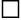  3-пакет. Қолданыстағы ғимараттардағы үй-жайларды (жекелеген бөліктерін) реконструкциялауға (қайта жоспарлауға, қайта жабдықтауға) бастапқы материалдар (тіреу және қоршау конструкцияларын, инженерлік жүйелер мен жабдықтарды өзгертуге байланысты қолданыстағы ғимараттардың үй-жайларын (жекелеген бөліктерін) реконструкциялауға (қайта жоспарлауға, қайта жабдықтауға ЖАО шешімі), СЖТ, ТШ, сыртқы инженерлік желілер трассаларының схемалары) беруіңізді сұраймын


      Сізден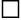  1- пакет. Жаңа құрылысқа бастапқы материалдар (СЖТ, тік жоспарлау белгілерін, түбегейлі жоспарлау жобасынан алынған көшірмені, жолдар мен көшелердің көлденең қималарын, ТШ, сыртқы инженерлік желілер трассасының схемаларын)


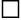  2-пакет. СЖТ және ТШ


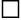  3-пакет. Қолданыстағы ғимараттардағы үй-жайларды (жекелеген бөліктерін) реконструкциялауға (қайта жоспарлауға, қайта жабдықтауға) бастапқы материалдар (тіреу және қоршау конструкцияларын, инженерлік жүйелер мен жабдықтарды өзгертуге байланысты қолданыстағы ғимараттардың үй-жайларын (жекелеген бөліктерін) реконструкциялауға (қайта жоспарлауға, қайта жабдықтауға ЖАО шешімі), СЖТ, ТШ, сыртқы инженерлік желілер трассаларының схемалары) дубликатты беруіңізді сұраймын


      Ақпараттық жүйелерде қамтылған. заңмен қорғалатын құпияны құрайтын мәліметтерді пайдалануға келісемін. Инженерлік және коммуналдық қамтамасыз ету көздеріне қосылу үшін техникалық шарттарға арналған сауалнама парағы
      Ескертпе *
      ___________________________________________________________________
      ___________________________________________________________________
      * Сауалнама парағын қосалқы тұтынушы берген жағдайда, ескертпеде тұтынушының қосалқы тұтынушыны оның желілеріне қосуға келісімі көрсетіледі. Бұл ретте тұтынушының келісімінде оның деректері көрсетіледі (жеке тұлғалар – қолдарын қояды, заңды тұлғалар – қолдары мен мөрлерін қояды (онын болған жағдайда)).
      20___ жылғы "___" _______________ "Тіреу және қоршау конструкцияларын, инженерлік жүйелер мен жабдықтарды өзгертпей қолданыстағы ғимараттардағы үй-жайларды (жекелеген бөліктерін) реконструкциялауға (қайта жоспарлауға, қайта жабдықтауға)шешім беру" мемлекеттік көрсетілетін қызмет стандарты
      Ескерту. Алып тасталды - ҚР Индустрия және инфрақұрылымдық даму министрінің 28.06.2019 № 453 (алғашқы ресми жарияланған күнінен кейін күнтізбелік жиырма бір күн өткен соң қолданысқа енгізіледі) бұйрығымен.
					© 2012. Қазақстан Республикасы Әділет министрлігінің «Қазақстан Республикасының Заңнама және құқықтық ақпарат институты» ШЖҚ РМК
				
      Қазақстан Республикасы
Ұлттық экономика министрінің
міндетін атқарушы

М. Құсайынов
Қазақстан Республикасы
Ұлттық экономика Министрінің
міндетін атқарушының
2015 жылғы 27 наурыздағы
№ 257 бұйрығына
1-қосымша"Қазақстан Республикасының
аумағында жылжымайтын мүлік
объектілерінің мекенжайын анықтау
бойынша анықтама беру"
мемлекеттік көрсетілетін
қызмет стандартына
1-қосымша
Тұрақты тіркеу адресі:

Постоянный адрес регистрации:
Қазақстан Республикасы, республикалық маңызы бас қаланың / облыстың атауы,  ауданның атауы, ауылдық округтің атауы, елді мекеннің атауы, геоним атауы, мекенжай элементтері
Республика Казахстан,     наименование города республиканского значения / области,  наименование района, наименование сельского округа, наименование населенного пункта, наименование геонима, элементы адреса
Мекенжайдың тiркеу коды:             Регистрационный код адреса:
Объектінің сипаттамасы:

Описание объекта:
Объектінің санаты:

Категория объекта:
Кадастрлық нөмiр:

Кадастровый номер:
Тiркеу күнi:

Дата регистрации:
Негіздеме құжат:

Документ основание:
Берілген күні:

Дата выдачи:
Мұрағаттық мекенжай:

Архивный адрес:
Қазақстан Республикасы, республикалық маңызы бас қаланың / облыстың атауы,  ауданның атауы, ауылдық округтің атауы, елді мекеннің атауы, геоним атауы, мекенжай элементтері
Республика Казахстан,     наименование города республиканского значения/области,  наименование района, наименование сельского округа, наименование населенного пункта, наименование геонима, элементы адреса
Өзгертілді:

Изменен на:
Қазақстан Республикасы, республикалық маңызы бас қаланың / облыстың атауы,  ауданның атауы, ауылдық округтің атауы, елді мекеннің атауы, геоним атауы, мекенжай элементтері
Республика Казахстан, наименование города республиканского значения/области,  наименование района, наименование сельского округа, наименование населенного пункта, наименование геонима, элементы адреса
Мекенжайдың тiркеу коды:

Регистрационный код адреса:
Объектінің сипаттамасы:

Описание объекта:
Объектінің санаты:

Категория объекта:
Кадастрлық нөмiр:  Кадастровый номер:
Өзгерістерді тiркеу күнi:

Дата регистрации изменения:
Негіздеме құжат:

Документ основание:
Берілген күні:

Дата выдачи:
Тұрақты / алдын ала тiркеу жекенжайы:

Постоянный / предварительный адрес регистрации:
Қазақстан Республикасы, республикалық маңызы бас қаланың / облыстың атауы,  ауданның атауы, ауылдық округтің атауы, елді мекеннің атауы, геоним атауы, мекенжай элементтері
Республика Казахстан,     наименование города республиканского значения / области, наименование района, наименование сельского округа, наименование населенного пункта, наименование геонима, элементы адреса
Мекенжайды тiркеу коды:             Регистрационный код адреса:
Объектінің сипаттамасы:

Описание объекта:
Объектінің санаты:

Категория объекта:
Кадастрлық нөмiр:  Кадастровый номер:
Тiркеу күнi:

Дата регистрации:
Негіздеме құжат:

Документ основание:
Берілген күні:

Дата выдачи:
Тұрақты / алдын ала тiркеу мекенжайы:

Постоянный / предварительный адрес регистрации:
Қазақстан Республикасы, республикалық маңызы бас қаланың / облыстың атауы,  ауданның атауы, ауылдық округтің атауы, елді мекеннің атауы, геоним атауы, мекенжай элементтері
Республика Казахстан, наименование города республиканского значения / области,  наименование района, наименование сельского округа, наименование населенного пункта, наименование геонима, элементы адреса
Мекенжайды тiркеу коды:             Регистрационный код адреса:
Объектінің сипаттамасы:

Описание объекта:
Объектінің санаты:

Категория объекта:
Кадастрлық нөмiрі:

Кадастровый номер:
Жойылу күні:

Дата упразднения:
Негіздеме құжат:

Документ основание:
Берілген күні:

Дата выдачи:"Қазақстан Республикасының
аумағында жылжымайтын мүлік
объектілерінің мекенжайын анықтау
бойынша анықтама беру"
мемлекеттік көрсетілетін
қызмет стандартына
2-қосымша"Қазақстан Республикасының
аумағында жылжымайтын мүлік
объектілерінің мекенжайын анықтау
бойынша анықтама беру"
мемлекеттік көрсетілетін
қызмет стандартына
3-қосымшаҚазақстан Республикасы
Ұлттық экономика министрінің
міндетін атқарушының
2015 жылғы 27 наурыздағы
№ 257 бұйрығына
2-қосымша"Құрылыс және реконструкция(қайта жоспарлау, қайта жабдықтау)жобаларын әзірлеу кезінде материалдардыұсыну" мемлекеттік көрсетілетінқызмет стандартына1-қосымшанысан"Утверждаю""Бекітемін"Главный архитектор (города, района)(қаланың, ауданның) бас сәулетшісі____________________________Фамилия, имя, отчество (при его наличии) (далее – ФИО)Тегі, аты, әкесінің аты (оның болған жағдайында) (бұдан әрі – Т.А.Ә.)Наименование объекта:______________________________________________Объектінің атауы:__________________________________________________________________Заказчик (застройщик, инвестор): _____________________________________Тапсырыс беруші (құрылыс салушы, инвестор):
№

п/п
Основание для разработки архитектурно-планировочного задания (АПЗ)

Сәулет-жоспарлау тапсырмасын (СЖТ) әзірлеу үшін негіздеме
Постановление акимата города (района) или правоустанавливающий документ №_______ от_________ (число, месяц, год)

Қала (аудан) әкімдігінің қаулысы немесе құқық белгілейтін құжат №_______ _________ (күні, айы, жылы)
1
Характеристика участка Учаскенің сипаттамасы
Характеристика участка Учаскенің сипаттамасы
1.1
Местонахождение участка

Учаскенің орналасқан жері
Город, район, микрорайон, аул, квартал

Қала, аудан, шағын аудан, ауыл, орам
1.2
Наличие застройки (строения и сооружения, существующие на участке, в том числе коммуникации, инженерные сооружения, элементы благоустройства и другие)

Салынған құрылыстың болуы (учаскеде бар құрылыстар мен үй салу, оның ішінде коммуникациялар, инженерлік құрылғылар, абаттандыру элементтері және басқалары)
Краткое описание

Қысқаша сипаттамасы
1.3
Геодезическая изученность (наличие съемок, их масштабы)

Геодезиялық зерделенуі (түсірілімдердің болуы, олардың масштабтары)
Краткое описание

Қысқаша сипаттамасы
1.4
Инженерно-геологическая изученность (имеющиеся материалы инженерно-геологических, гидрогеологических, почвенно-ботанических и других изысканий)

Инженерлік-геологиялық зерделенуі (инженерлік-геологиялық, гидрогеологиялық, топырақ-ботаникалық және басқа іздестірулердің қолда бар материалдары)
Краткое описание

Қысқаша сипаттамасы
2
Характеристика проектируемого объектаЖобаланатын объектінің сипаттамасы
Характеристика проектируемого объектаЖобаланатын объектінің сипаттамасы
2.1
Функциональное значение объекта

Объектінің функционалдық мәні
Краткое описание

Қысқаша сипаттамасы
2.2
Этажность

Қабаттылығы
Краткое описание

Қысқаша сипаттамасы
2.3
Планировочная система

Жоспарлау жүйесі
По проекту с учетом функционального назначения объекта

Объектінің функционалдық мәнін ескере отырып, жоба бойынша
2.4
Конструктивная схема

Конструктивті схема
По проекту

Жоба бойынша
2.5
Инженерное обеспечение

Инженерлік қамтамасыз ету
Краткое описание

Қысқаша сипаттамасы
2.6
Класс энергоэффективности

Энергия тиімділік сыныбы
Нормативное с краткими описаниями

Қысқаша сипаттамалары бар нормативтік
3
Градостроительные требования Қала құрылысы талаптары
Градостроительные требования Қала құрылысы талаптары
3.1
Объемно-пространственное решение

Көлемдік-кеңістіктік шешім
Увязать со смежными по участку объектами.

Учаске бойынша іргелес объектілермен байланыстыру
3.2
Проект генерального плана:

Бас жоспар жобасы:
В соответствии ПДП, вертикальных планировочных отметок прилегающих улиц, требованиям строительных нормативных документов Республики Казахстан.

Жанасатын көшелердің тік жоспарлау белгілерінің егжей-тегжейлі жоспарлау жобасына, Қазақстан Республикасы құрылыстық нормативтік құжаттарының талаптарына сәйкес
3.2
вертикальная планировка

тік жоспарлау
Увязать с высотными отметками прилегающей территории

Іргелес аумақтардың жоғары белгілерімен байланыстыру
3.2
благоустройство и озеленение

абаттандыру және көгалдандыру
Нормативное с краткими описаниями
3.2
парковка автомобилей

3 автомобильдер тұрағы
Нормативное с краткими описаниями
3.2
использование плодородного слоя почвы

топырақтың құнарлы қабатын пайдалану
Краткое описание

Қысқаша сипаттамасы
3.2
малые архитектурные формы

шағын сәулет нысандары
Краткое описание

Қысқаша сипаттамасы
3.2
освещение

жарықтандыру
Краткое описание

Қысқаша сипаттамасы
4
Архитектурные требования Сәулет талаптары
Архитектурные требования Сәулет талаптары
4.1
Стилистика архитектурного образа

Сәулеттік келбетінің стилистикасы
Сформировать архитектурный образ в соответствии с функциональными особенностями объекта

Объектінің функционалдық ерекшеліктеріне сәйкес сәулеттік келбетін қалыптастыру
4.2
Характер сочетания с окружающей застройкой

Қоршап тұрған құрылыс салумен өзара үйлесімдік сипаты
В соответствии с местоположением объекта и градостроительным значением

Объектінің орналасқан жеріне және қала құрылысы мәніне сәйкес
4.3
Цветовое решение

Түсіне қатысты шешім
Согласно согласованному эскизному проекту

Келісілген эскиздік жобаға сәйкес
4.4
Рекламно-информационное решение, в том числе:

Жарнамалық-ақпараттық шешім, оның ішінде:
Предусмотреть рекламно-информационные установки согласно статье 21 Закона Республики Казахстан от 11 июля 1997 года "О языках в Республике Казахстан"

"Қазақстан Республикасындағы тіл туралы" Қазақстан Республикасының 1997 жылғы 11 шiлдедегі Заңының 21-бабына сәйкес жарнамалық-ақпараттық қондырғыларды көздеу
4.4
ночное световое оформление

түнгі жарықпен безендіру
Краткое описание

Қысқаша сипаттамасы
4.5
Входные узлы

Кіреберіс тораптар
Предложить акцентирование входных узлов

Кіреберіс тораптарға назар аударуды ұсыну
4.6
Создание условий для жизнедеятельности маломобильных групп населения

Халықтың мүмкіндігі шектеулі топтарының өмір сүруі үшін жағдай жасау
Предусмотреть мероприятия в соответствии с указаниями и требованиями строительных нормативных документов Республики Казахстан; предусмотреть доступ инвалидов к зданию, предусмотреть пандусы, специальные подъездные пути и устройства для проезда инвалидных колясок

Іс-шараларды Қазақстан Республикасы құрылыстық нормативтік құжаттарының нұсқаулары мен талаптарына сәйкес көздеу; мүгедектердің ғимаратқа қолжетімділігін көздеу, пандустар, арнайы кірме жолдар мен мүгедектер арбаларының өту жолдарын көздеу
4.7
Соблюдение условий по звукошумовым показателям

Дыбыс-шу көрсеткіштері бойынша шарттарды сақтау
Согласно требованиям строительных нормативных документов Республики Казахстан

Қазақстан Республикасы құрылыстық нормативтік құжаттарының талаптарына сәйкес
5
Требования к наружной отделке Сыртқы әрлеуге қойылатын талаптар
Требования к наружной отделке Сыртқы әрлеуге қойылатын талаптар
5.1
Цоколь

Цоколь
Краткое описание

Қысқаша сипаттамасы
5.2
Фасад

Ограждающие конструкций

Қасбет

Қоршау конструкциялары
Краткое описание

Қысқаша сипаттамасы
6
Требования к инженерным сетям Инженерлік желілерге қойылатын талаптар
Требования к инженерным сетям Инженерлік желілерге қойылатын талаптар
6.1
Теплоснабжение

Жылумен жабдықтау
Согласно техническим условиям (№ __и дата выдачи технических условий (далее - ТУ)

Техникалық шарттарға сәйкес (ТШ №__ және берілген күні)
6.2
Водоснабжение

Сумен жабдықтау
Согласно техническим условиям (№__ и дата выдачи ТУ)

Техникалық шарттарға сәйкес (ТШ №__ және берілген күні)
6.3
Канализация

Кәріз
Согласно техническим условиям (№__ и дата выдачи ТУ)

Техникалық шарттарға сәйкес (ТШ №__ және берілген күні)
6.4
Электроснабжение

Электрмен жабдықтау
Согласно техническим условиям (№__ и дата выдачи ТУ)

Техникалық шарттарға сәйкес (ТШ №__ және берілген күні)
6.5
Газоснабжение

Газбен жабдықтау
Согласно техническим условиям (№__ и дата выдачи ТУ)

Техникалық шарттарға сәйкес (ТШ №__ және берілген күні)
6.6
Телекоммуникации и телерадиовещания

Телекоммуникациялар және телерадиохабар
Согласно техническим условиям (№__ и дата выдачи ТУ) и требований нормативным документам 

Техникалық шарттарға (ТШ №__ және берілген күні) және нормативтік құжаттарға сәйкес
6.7
Дренаж (при необходимости) и ливневая канализация

Дренаж (қажет болған жағдайда) және нөсерлік кәріз
Согласно техническим условиям (№__ и дата выдачи ТУ)

Техникалық шарттарға сәйкес (ТШ №__ және берілген күні)
6.8
Стационарные поливочные системы

Стационарлы суғару жүйелері
Согласно техническим условиям (№ __ и дата выдачи ТУ)

Техникалық шарттарға сәйкес (ТШ №__ және берілген күні)
7
Обязательства, возлагаемые на застройщика Құрылыс салушыға жүктелетін міндеттемелер
Обязательства, возлагаемые на застройщика Құрылыс салушыға жүктелетін міндеттемелер
7.1
По инженерным изысканиям

Инженерлік іздестірулер бойынша
Приступать к освоению земельного участка разрешается после геодезического выноса и закрепления его границ в натуре (на местности) 

Жер учаскесін игеруге геодезиялық орналастырылғаннан және оның шекарасы нақты (жергілікті жерге) бекітілгеннен кейін кірісу
7.2
По сносу (переносу) существующих строений и сооружений

Қолданыстағы құрылыстар мен имараттарды бұзу (көшіру) бойынша
В случае необходимости краткое описание

Қажет болған жағдайда қысқаша сипаттамасы
7.3
По переносу существующих подземных и надземных инженерных коммуникаций

Жер асты және жер үсті коммуникацияларын ауыстыру бойынша
Согласно техническим условиям на перенос (вынос) либо на проведения мероприятия по защите сетей и сооружений. 

Ауыстыру (орналастыру) туралы техникалық шарттарға сәйкес не желілер мен құрылыстарды қорғау жөніндегі іс-шараларды жүргізу
7.4
По сохранению и/или пересадке зеленых насаждений

Жасыл көшеттерді сақтау және/немесе отырғызу бойынша
Краткое описание

Қысқаша сипаттамасы
7.5
По строительству временного ограждения участка

Учаскенің уақытша қоршау құрылысы бойынша
Краткое описание

Қысқаша сипаттамасы
8
Дополнительные требования

Қосымша талаптар
1. При проектировании системы кондиционирования в здании (в том случае, когда проектом не предусмотрено централизованное холодоснабжение и кондиционирование) необходимо предусмотреть размещение наружных элементов локальных систем в соответствии с архитектурным решением фасадов здания. На фасадах проектируемого здания предусмотреть места (ниши, выступы, балконы и т.д.) для размещения наружных элементов локальных систем кондиционирования.

2. Применить материалы по ресурсосбережению и современных энергосберегающих технологий.

1. Ғимараттағы ауа баптау жүйесін жобалау кезінде (жобада орталықтандырылған суық сумен жабдықтау және ауа баптау көзделмеген жағдайда) ғимарат қасбеттерінің сәулеттік шешіміне сәйкес жергілікті жүйелердің сыртқы элементтерін орналастыруды көздеу қажет. Жобаланатын ғимараттың қасбеттерінде жергілікті ау баптау жүйелерінің сыртқы элементтерін орналастыруға арналған жерлерді (бөліктер, маңдайшалар, балкондар және т.б.) көздеу қажет.

2. Ресурс үнемдеу және қазіргі заманғы энергия үнемдеу технологиялары бойынша материалдарды қолдану.
9
Общие требования

Жалпы талаптар
1. При разработке проекта (рабочего проекта) необходимо руководствоваться нормами действующего законодательства Республики Казахстан в сфере архитектурной, градостроительной и строительной деятельности.

2. Согласовать с главным архитектором города (района):

- Эскизный проект.

3. Провести экспертизу проекта строительства.

4. Подать уведомление о начале строительно-монтажных работ.

5. Приемка и ввод в эксплуатацию построенного объекта ( тип приемки).

1. Жобаны (жұмыс жобасын) әзірлеу кезінде Қазақстан Республикасының сәулет, қала құрылысы және құрылыс қызметі саласындағы қолданыстағы заңнамасының нормаларын басшылыққа алуы қажет.

2. Қаланың (ауданның) бас сәулетшісімен келісу:

- эскиздік жоба.

3. Құрылыс жобасына сараптама жүргізу. 

4. Құрылыс-монтаждау жұмыстарының басталғандығы туралы хабарлама беру. 

5. Салынған объектіні қабылдау және пайдалануға беру. (қабылдау түрі)."Құрылыс және реконструкция(қайта жоспарлау, қайта жабдықтау)жобаларын әзірлеу кезіндематериалдарды ұсыну"мемлекеттік көрсетілетінқызмет стандартына2-қосымшанысан____________________________________________________________________________________күні: 20__ жылғы "__" ___________Тапсырды: ______________________Қолы"Құрылыс және реконструкция(қайта жоспарлау, қайта жабдықтау)жобаларын әзірлеу кезіндематериалдарды ұсыну" мемлекеттіккөрсетілетін қызметстандартына 3-қосымшанысан
Тапсырыс беруші
Тапсырыс беруші
Тапсырыс беруші
Тапсырыс беруші
Тапсырыс беруші
Тапсырыс беруші
Тапсырыс беруші
Тапсырыс беруші
Тапсырыс беруші
-
-
Объектінің атауы
Объектінің атауы
Объектінің атауы
Объектінің атауы
Объектінің атауы
Объектінің атауы
Объектінің атауы
Объектінің атауы
Объектінің атауы
-
-
Нормалар бойынша құрылыс салу мерзімі
Нормалар бойынша құрылыс салу мерзімі
Нормалар бойынша құрылыс салу мерзімі
Нормалар бойынша құрылыс салу мерзімі
Нормалар бойынша құрылыс салу мерзімі
Нормалар бойынша құрылыс салу мерзімі
Нормалар бойынша құрылыс салу мерзімі
Нормалар бойынша құрылыс салу мерзімі
Нормалар бойынша құрылыс салу мерзімі
-
-
Объектіге (реконструкциялауға) құқық белгілейтін құжаттар 
Объектіге (реконструкциялауға) құқық белгілейтін құжаттар 
Объектіге (реконструкциялауға) құқық белгілейтін құжаттар 
Объектіге (реконструкциялауға) құқық белгілейтін құжаттар 
Объектіге (реконструкциялауға) құқық белгілейтін құжаттар 
Объектіге (реконструкциялауға) құқық белгілейтін құжаттар 
Объектіге (реконструкциялауға) құқық белгілейтін құжаттар 
Объектіге (реконструкциялауға) құқық белгілейтін құжаттар 
Объектіге (реконструкциялауға) құқық белгілейтін құжаттар 
-
-
Қабаттылығы 
Қабаттылығы 
Қабаттылығы 
Қабаттылығы 
Қабаттылығы 
Қабаттылығы 
Қабаттылығы 
Қабаттылығы 
Қабаттылығы 
-
-
Ғимараттың алаңы
Ғимараттың алаңы
Ғимараттың алаңы
Ғимараттың алаңы
Ғимараттың алаңы
Ғимараттың алаңы
Ғимараттың алаңы
Ғимараттың алаңы
Ғимараттың алаңы
-
-
Пәтерлер (нөмірлер, кабинеттер) саны
Пәтерлер (нөмірлер, кабинеттер) саны
Пәтерлер (нөмірлер, кабинеттер) саны
Пәтерлер (нөмірлер, кабинеттер) саны
Пәтерлер (нөмірлер, кабинеттер) саны
Пәтерлер (нөмірлер, кабинеттер) саны
Пәтерлер (нөмірлер, кабинеттер) саны
Пәтерлер (нөмірлер, кабинеттер) саны
Пәтерлер (нөмірлер, кабинеттер) саны
-
-
Электрмен жабдықтау 

Кезек бойынша құрылыс салу барысында қосымша

Реконструкциялау барысында
Талап етілетін қуаты, кВт
Талап етілетін қуаты, кВт
Талап етілетін қуаты, кВт
-
-
-
-
-
-
-
Электрмен жабдықтау 

Кезек бойынша құрылыс салу барысында қосымша

Реконструкциялау барысында
Жүктеме сипаты (фаза)
Жүктеме сипаты (фаза)
Жүктеме сипаты (фаза)
Бір фазалы, үш фазалы, тұрақты, уақытша, маусымдық
Бір фазалы, үш фазалы, тұрақты, уақытша, маусымдық
Бір фазалы, үш фазалы, тұрақты, уақытша, маусымдық
Бір фазалы, үш фазалы, тұрақты, уақытша, маусымдық
Бір фазалы, үш фазалы, тұрақты, уақытша, маусымдық
Бір фазалы, үш фазалы, тұрақты, уақытша, маусымдық
Бір фазалы, үш фазалы, тұрақты, уақытша, маусымдық
Электрмен жабдықтау 

Кезек бойынша құрылыс салу барысында қосымша

Реконструкциялау барысында
Сенімділігі бойынша санаты
Сенімділігі бойынша санаты
Сенімділігі бойынша санаты
I санат___кВт (кВА), 

II санат ___кВт (кВА),

III санат___кВт (кВА) 
I санат___кВт (кВА), 

II санат ___кВт (кВА),

III санат___кВт (кВА) 
I санат___кВт (кВА), 

II санат ___кВт (кВА),

III санат___кВт (кВА) 
I санат___кВт (кВА), 

II санат ___кВт (кВА),

III санат___кВт (кВА) 
I санат___кВт (кВА), 

II санат ___кВт (кВА),

III санат___кВт (кВА) 
I санат___кВт (кВА), 

II санат ___кВт (кВА),

III санат___кВт (кВА) 
I санат___кВт (кВА), 

II санат ___кВт (кВА),

III санат___кВт (кВА) 
Электрмен жабдықтау 

Кезек бойынша құрылыс салу барысында қосымша

Реконструкциялау барысында
Пайдалануға берілгеннен кейін жылдар бойынша ең жоғарғы жүктеме (қолданыстағы жүктемені ескере отырып үдемелі қорытындымен)
Пайдалануға берілгеннен кейін жылдар бойынша ең жоғарғы жүктеме (қолданыстағы жүктемені ескере отырып үдемелі қорытындымен)
Пайдалануға берілгеннен кейін жылдар бойынша ең жоғарғы жүктеме (қолданыстағы жүктемені ескере отырып үдемелі қорытындымен)
Пайдалануға берілгеннен кейін жылдар бойынша ең жоғарғы жүктеме (қолданыстағы жүктемені ескере отырып үдемелі қорытындымен)
Пайдалануға берілгеннен кейін жылдар бойынша ең жоғарғы жүктеме (қолданыстағы жүктемені ескере отырып үдемелі қорытындымен)
Пайдалануға берілгеннен кейін жылдар бойынша ең жоғарғы жүктеме (қолданыстағы жүктемені ескере отырып үдемелі қорытындымен)
Пайдалануға берілгеннен кейін жылдар бойынша ең жоғарғы жүктеме (қолданыстағы жүктемені ескере отырып үдемелі қорытындымен)
Пайдалануға берілгеннен кейін жылдар бойынша ең жоғарғы жүктеме (қолданыстағы жүктемені ескере отырып үдемелі қорытындымен)
Пайдалануға берілгеннен кейін жылдар бойынша ең жоғарғы жүктеме (қолданыстағы жүктемені ескере отырып үдемелі қорытындымен)
Пайдалануға берілгеннен кейін жылдар бойынша ең жоғарғы жүктеме (қолданыстағы жүктемені ескере отырып үдемелі қорытындымен)
Электрмен жабдықтау 

Кезек бойынша құрылыс салу барысында қосымша

Реконструкциялау барысында
20__ж.____кВт, 20__ж.____кВт, 20__ж.____кВт
20__ж.____кВт, 20__ж.____кВт, 20__ж.____кВт
20__ж.____кВт, 20__ж.____кВт, 20__ж.____кВт
20__ж.____кВт, 20__ж.____кВт, 20__ж.____кВт
20__ж.____кВт, 20__ж.____кВт, 20__ж.____кВт
20__ж.____кВт, 20__ж.____кВт, 20__ж.____кВт
20__ж.____кВт, 20__ж.____кВт, 20__ж.____кВт
Электрмен жабдықтау 

Кезек бойынша құрылыс салу барысында қосымша

Реконструкциялау барысында
көрсетілген ең жоғарғы жүктемеден мыналар электр қабылдағыштарға жатады:
көрсетілген ең жоғарғы жүктемеден мыналар электр қабылдағыштарға жатады:
көрсетілген ең жоғарғы жүктемеден мыналар электр қабылдағыштарға жатады:
көрсетілген ең жоғарғы жүктемеден мыналар электр қабылдағыштарға жатады:
көрсетілген ең жоғарғы жүктемеден мыналар электр қабылдағыштарға жатады:
көрсетілген ең жоғарғы жүктемеден мыналар электр қабылдағыштарға жатады:
көрсетілген ең жоғарғы жүктемеден мыналар электр қабылдағыштарға жатады:
көрсетілген ең жоғарғы жүктемеден мыналар электр қабылдағыштарға жатады:
көрсетілген ең жоғарғы жүктемеден мыналар электр қабылдағыштарға жатады:
көрсетілген ең жоғарғы жүктемеден мыналар электр қабылдағыштарға жатады:
Электрмен жабдықтау 

Кезек бойынша құрылыс салу барысында қосымша

Реконструкциялау барысында
I санат___кВт (кВА), 

II санат ___кВт (кВА),

III санат___кВт (кВА)
I санат___кВт (кВА), 

II санат ___кВт (кВА),

III санат___кВт (кВА)
I санат___кВт (кВА), 

II санат ___кВт (кВА),

III санат___кВт (кВА)
I санат___кВт (кВА), 

II санат ___кВт (кВА),

III санат___кВт (кВА)
I санат___кВт (кВА), 

II санат ___кВт (кВА),

III санат___кВт (кВА)
I санат___кВт (кВА), 

II санат ___кВт (кВА),

III санат___кВт (кВА)
I санат___кВт (кВА), 

II санат ___кВт (кВА),

III санат___кВт (кВА)
Электрмен жабдықтау 

Кезек бойынша құрылыс салу барысында қосымша

Реконструкциялау барысында
Электр қазандарын, электрокалориферлерді, электр плиталарын, электр пештерін, электр су қыздырғыштарды орнату болжанады (қажеттісінің астын сызыңыз)
Электр қазандарын, электрокалориферлерді, электр плиталарын, электр пештерін, электр су қыздырғыштарды орнату болжанады (қажеттісінің астын сызыңыз)
Электр қазандарын, электрокалориферлерді, электр плиталарын, электр пештерін, электр су қыздырғыштарды орнату болжанады (қажеттісінің астын сызыңыз)
саны ___ дана, бірліктік қуаты

_____ кВт (кВА)
саны ___ дана, бірліктік қуаты

_____ кВт (кВА)
саны ___ дана, бірліктік қуаты

_____ кВт (кВА)
саны ___ дана, бірліктік қуаты

_____ кВт (кВА)
саны ___ дана, бірліктік қуаты

_____ кВт (кВА)
саны ___ дана, бірліктік қуаты

_____ кВт (кВА)
саны ___ дана, бірліктік қуаты

_____ кВт (кВА)
Электрмен жабдықтау 

Кезек бойынша құрылыс салу барысында қосымша

Реконструкциялау барысында
Қолданыстағы ең жоғарғы жүктеме
Қолданыстағы ең жоғарғы жүктеме
Қолданыстағы ең жоғарғы жүктеме
-
-
-
-
-
-
-
Электрмен жабдықтау 

Кезек бойынша құрылыс салу барысында қосымша

Реконструкциялау барысында
Трансформаторлардың шарт бойынша рұқсат етілген қуаты
Трансформаторлардың шарт бойынша рұқсат етілген қуаты
Трансформаторлардың шарт бойынша рұқсат етілген қуаты
№ _________ТЖ-да ______ ТЖ-да кВА 

№ _________ТЖ-да ______ ТЖ-да кВА 
№ _________ТЖ-да ______ ТЖ-да кВА 

№ _________ТЖ-да ______ ТЖ-да кВА 
№ _________ТЖ-да ______ ТЖ-да кВА 

№ _________ТЖ-да ______ ТЖ-да кВА 
№ _________ТЖ-да ______ ТЖ-да кВА 

№ _________ТЖ-да ______ ТЖ-да кВА 
№ _________ТЖ-да ______ ТЖ-да кВА 

№ _________ТЖ-да ______ ТЖ-да кВА 
№ _________ТЖ-да ______ ТЖ-да кВА 

№ _________ТЖ-да ______ ТЖ-да кВА 
№ _________ТЖ-да ______ ТЖ-да кВА 

№ _________ТЖ-да ______ ТЖ-да кВА 
Сумен жабдықтау
Сумен жабдықтау
Судың жалпы қажеттілігі
____
____
м3/тәулік
____
м3/сағ.

ауыз суы
м3/сағ.

ауыз суы
____
л/сек. ең жоғарғы
Сумен жабдықтау
Сумен жабдықтау
оның ішінде
Сумен жабдықтау
Сумен жабдықтау
Шаруашылық-ауыз су қажеттіліктеріне
____
____
м3/тәулік
____
м3/сағ.
м3/сағ.
____
л/сек. ең жоғарғы
Сумен жабдықтау
Сумен жабдықтау
Өндірістік қажеттіліктерге
м3/тәулік
м3/сағ.
м3/сағ.
____
л/сек. ең жоғарғы
Сумен жабдықтау
Сумен жабдықтау
Өрт сөндіруге қажетті шығыстар
____
____
л/сек.
л/сек.
л/сек.
л/сек.
л/сек.
л/сек.
 Кәріз 
 Кәріз 
Сарқынды сулардың жалпы мөлшері
____
____
м3/тәулік
____
м3/сағ. ең жоғарғы
м3/сағ. ең жоғарғы
м3/сағ. ең жоғарғы
м3/сағ. ең жоғарғы
 Кәріз 
 Кәріз 
оның ішінде
 Кәріз 
 Кәріз 
Нәжіспен ластанған
м3/тәулік
____
м3/сағ. ең жоғарғы
м3/сағ. ең жоғарғы
м3/сағ. ең жоғарғы
м3/сағ. ең жоғарғы
 Кәріз 
 Кәріз 
Өндірістік ластанған
м3/тәулік
м3/сағ. ең жоғарғы
м3/сағ. ең жоғарғы
м3/сағ. ең жоғарғы
м3/сағ. ең жоғарғы
 Кәріз 
 Кәріз 
Қала кәрізіне шығарылатын шартты таза сулар
____
____
м3/тәулік
____
м3/сағ. ең жоғарғы
м3/сағ. ең жоғарғы
м3/сағ. ең жоғарғы
м3/сағ. ең жоғарғы
Өнеркәсіптік сарқынды сулардың сапалық құрамы мен сипаттамалары (рН, өлшенген заттардың, қышқылдардың, сілтілердің, жарылғыш, радиактивтік жанатын заттардың және басқалары концентрациясының БГ)
Өнеркәсіптік сарқынды сулардың сапалық құрамы мен сипаттамалары (рН, өлшенген заттардың, қышқылдардың, сілтілердің, жарылғыш, радиактивтік жанатын заттардың және басқалары концентрациясының БГ)
Өнеркәсіптік сарқынды сулардың сапалық құрамы мен сипаттамалары (рН, өлшенген заттардың, қышқылдардың, сілтілердің, жарылғыш, радиактивтік жанатын заттардың және басқалары концентрациясының БГ)
Өнеркәсіптік сарқынды сулардың сапалық құрамы мен сипаттамалары (рН, өлшенген заттардың, қышқылдардың, сілтілердің, жарылғыш, радиактивтік жанатын заттардың және басқалары концентрациясының БГ)
Өнеркәсіптік сарқынды сулардың сапалық құрамы мен сипаттамалары (рН, өлшенген заттардың, қышқылдардың, сілтілердің, жарылғыш, радиактивтік жанатын заттардың және басқалары концентрациясының БГ)
Өнеркәсіптік сарқынды сулардың сапалық құрамы мен сипаттамалары (рН, өлшенген заттардың, қышқылдардың, сілтілердің, жарылғыш, радиактивтік жанатын заттардың және басқалары концентрациясының БГ)
Өнеркәсіптік сарқынды сулардың сапалық құрамы мен сипаттамалары (рН, өлшенген заттардың, қышқылдардың, сілтілердің, жарылғыш, радиактивтік жанатын заттардың және басқалары концентрациясының БГ)
Өнеркәсіптік сарқынды сулардың сапалық құрамы мен сипаттамалары (рН, өлшенген заттардың, қышқылдардың, сілтілердің, жарылғыш, радиактивтік жанатын заттардың және басқалары концентрациясының БГ)
Өнеркәсіптік сарқынды сулардың сапалық құрамы мен сипаттамалары (рН, өлшенген заттардың, қышқылдардың, сілтілердің, жарылғыш, радиактивтік жанатын заттардың және басқалары концентрациясының БГ)
Жылумен жабықтау
Жылумен жабықтау
Жалпы жылу жүктемесі
Жалпы жылу жүктемесі
Жалпы жылу жүктемесі
Жалпы жылу жүктемесі
Жалпы жылу жүктемесі
Жалпы жылу жүктемесі
____Гкал/сағ.
____Гкал/сағ.
____Гкал/сағ.
Жылумен жабықтау
Жылумен жабықтау
оның ішінде:
оның ішінде:
оның ішінде:
Жылумен жабықтау
Жылумен жабықтау
Жылыту 
Жылыту 
Жылыту 
Жылыту 
Жылыту 
Жылыту 
____ Гкал/сағ.
____ Гкал/сағ.
____ Гкал/сағ.
Жылумен жабықтау
Жылумен жабықтау
Желдету 
Желдету 
Желдету 
Желдету 
Желдету 
Желдету 
____ Гкал/сағ.
____ Гкал/сағ.
____ Гкал/сағ.
Жылумен жабықтау
Жылумен жабықтау
Ыстық сумен жабдықтау
Ыстық сумен жабдықтау
Ыстық сумен жабдықтау
Ыстық сумен жабдықтау
Ыстық сумен жабдықтау
Ыстық сумен жабдықтау
____ Гкал/сағ.
____ Гкал/сағ.
____ Гкал/сағ.
Жылумен жабықтау
Жылумен жабықтау
Технологиялық қажеттіліктер (бу)
Технологиялық қажеттіліктер (бу)
Технологиялық қажеттіліктер (бу)
Технологиялық қажеттіліктер (бу)
Технологиялық қажеттіліктер (бу)
Технологиялық қажеттіліктер (бу)
____ т/сағ.
____ т/сағ.
____ т/сағ.
Жылумен жабықтау
Жылумен жабықтау
Жүктемені тұрғын үйлер және жапсарлас салынған үй-жайлар бойынша бөлу
Жүктемені тұрғын үйлер және жапсарлас салынған үй-жайлар бойынша бөлу
Жүктемені тұрғын үйлер және жапсарлас салынған үй-жайлар бойынша бөлу
Жүктемені тұрғын үйлер және жапсарлас салынған үй-жайлар бойынша бөлу
Жүктемені тұрғын үйлер және жапсарлас салынған үй-жайлар бойынша бөлу
Жүктемені тұрғын үйлер және жапсарлас салынған үй-жайлар бойынша бөлу
-
-
-
Жылумен жабықтау
Жылумен жабықтау
Энергия үнемдеу іс-шарасы
Энергия үнемдеу іс-шарасы
Энергия үнемдеу іс-шарасы
Энергия үнемдеу іс-шарасы
Энергия үнемдеу іс-шарасы
Энергия үнемдеу іс-шарасы
-
-
-
Нөсерлік кәріз
Нөсерлік кәріз
Тапсырыс берушінің қалауы
Тапсырыс берушінің қалауы
Тапсырыс берушінің қалауы
Тапсырыс берушінің қалауы
Тапсырыс берушінің қалауы
Тапсырыс берушінің қалауы
-
-
-
Телефон орнату
Телефон орнату
Жеке тұлғалар мен заңды тұлғалар бойынша ОТА және қызметтер саны 
Жеке тұлғалар мен заңды тұлғалар бойынша ОТА және қызметтер саны 
Жеке тұлғалар мен заңды тұлғалар бойынша ОТА және қызметтер саны 
Жеке тұлғалар мен заңды тұлғалар бойынша ОТА және қызметтер саны 
Жеке тұлғалар мен заңды тұлғалар бойынша ОТА және қызметтер саны 
Жеке тұлғалар мен заңды тұлғалар бойынша ОТА және қызметтер саны 
-
-
-
Телефон орнату
Телефон орнату
Телефон сыйымдылығы
Телефон сыйымдылығы
Телефон сыйымдылығы
Телефон сыйымдылығы
Телефон сыйымдылығы
Телефон сыйымдылығы
-
-
-
Телефон орнату
Телефон орнату
Жоспарланатын телефон арнасы
Жоспарланатын телефон арнасы
Жоспарланатын телефон арнасы
Жоспарланатын телефон арнасы
Жоспарланатын телефон арнасы
Жоспарланатын телефон арнасы
-
-
-
Телефон орнату
Телефон орнату
Тапсырыс берушінің қалауы (жабдықтың түрі, кабель түрі және т.б.)
Тапсырыс берушінің қалауы (жабдықтың түрі, кабель түрі және т.б.)
Тапсырыс берушінің қалауы (жабдықтың түрі, кабель түрі және т.б.)
Тапсырыс берушінің қалауы (жабдықтың түрі, кабель түрі және т.б.)
Тапсырыс берушінің қалауы (жабдықтың түрі, кабель түрі және т.б.)
Тапсырыс берушінің қалауы (жабдықтың түрі, кабель түрі және т.б.)
-
-
-
Газбен жабдықтау
Газбен жабдықтау
Жалпы қажеттілік
Жалпы қажеттілік
Жалпы қажеттілік
Жалпы қажеттілік
Жалпы қажеттілік
Жалпы қажеттілік
____м3/сағ.
____м3/сағ.
____м3/сағ.
Газбен жабдықтау
Газбен жабдықтау
оның ішінде:
оның ішінде:
оның ішінде:
Газбен жабдықтау
Газбен жабдықтау
Тамақ әзірлеуге
Тамақ әзірлеуге
Тамақ әзірлеуге
Тамақ әзірлеуге
Тамақ әзірлеуге
Тамақ әзірлеуге
____м3/сағ.
____м3/сағ.
____м3/сағ.
Газбен жабдықтау
Газбен жабдықтау
Жылытуға 
Жылытуға 
Жылытуға 
Жылытуға 
Жылытуға 
Жылытуға 
____м3/сағ.
____м3/сағ.
____м3/сағ.
Газбен жабдықтау
Газбен жабдықтау
Желдетуге 
Желдетуге 
Желдетуге 
Желдетуге 
Желдетуге 
Желдетуге 
____м3/сағ.
____м3/сағ.
____м3/сағ.
Газбен жабдықтау
Газбен жабдықтау
Ауа баптауға
Ауа баптауға
Ауа баптауға
Ауа баптауға
Ауа баптауға
Ауа баптауға
____м3/сағ.
____м3/сағ.
____м3/сағ.
Газбен жабдықтау
Газбен жабдықтау
Көп қабатты үйлерге газ орнату кезінде ыстық сумен жабдықтау
Көп қабатты үйлерге газ орнату кезінде ыстық сумен жабдықтау
Көп қабатты үйлерге газ орнату кезінде ыстық сумен жабдықтау
Көп қабатты үйлерге газ орнату кезінде ыстық сумен жабдықтау
Көп қабатты үйлерге газ орнату кезінде ыстық сумен жабдықтау
Көп қабатты үйлерге газ орнату кезінде ыстық сумен жабдықтау
____м3/сағ.
____м3/сағ.
____м3/сағ.Тапсырыс беруші: _________________Қазақстан Республикасы
Ұлттық экономика министрінің
міндетін атқарушының 
2015 жылғы 27 наурыздағы 
№ 257 бұйрығына 
3-қосымша